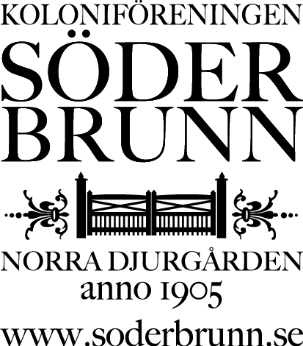 Välkommen till kurser, föreläsningar och studiebesök 2020Torsdag 19/3 kl 18-20
Odling året om. Föreläsning av Lena Israelsson			
Anmälan senast 12/3 till kurser@soderbrunn.se
Onsdag 22/4 kl 18-20
Perenner – skötsel, delning, sticklingar…Föreläsning av Britta Gussander Anmälan senast 15/4 till kurser@soderbrunn.se
Datum meddelas senareEkoparken – natur och miljö. Föredrag av Gunnar Björklund 
Anmälan till kurser@soderbrunn.se

Lördag 5/9 kl 9-16
Studiebesök i Börje Remstams trädgård nära Eskilstuna    
för att se täckodling och grönsaksodlingar
Samåkning, ta med matsäckAnmälan senast 31/8 till kurser@soderbrunn.seSöndagen 27/9 kl 12-14
Äppeldag med pomolog Görel Kristina Näslund,                
med föreläsning om äppelodling, skötsel och
bestämning av sorter i vårt koloniområdeAnmälan senast 21/9 till kurser@soderbrunn.seLördag 12/9 kl 10-14
Beskärning av frukt- och prydnadsbuskar. Teori o praktik med Annica LarsdotterAnmälan senast 7/9 till kurser@soderbrunn.se

Lördag 10/10 kl 10-14
Beskärning av fruktträd. Teori o praktik med Annica Larsdotter	
Anmälan senast 5/10 till kurser@soderbrunn.se

Kurserna bekostas av koloniföreningen och genom bidrag från Stockholms koloniträdgårdar (SK), där koloniföreningen Söderbrunn är medlem. Villkor för att få bidrag från SK är att kursverksamheten följer Koloniträdgårdsförbundets riktlinjer för miljödiplomering. 
Vi har samarbete med Studiefrämjandet, som gör våra trycksaker och bl a bidrar med kursmaterial, information om kurser och tips på föredragshållare.
Kurserna äger rum i Kärnhuset. Gratis för medlemmar i Söderbrunn, 50 kr för övriga.
Om man anmäler sig och uteblir utan giltigt förfall debiteras man 200 kr./Kursgruppen 
 20200201